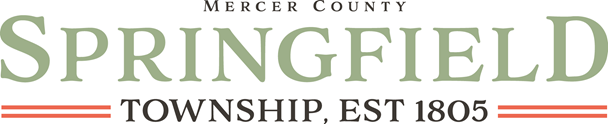 SPRINGFIELD TOWNSHIP PLANNING COMMISSIONJANUARY 22, 20247:00 p.m.Call to Order.Pledge to Flag.Motion to nominate ________________________ as Chairman of the Planning Commission for 2024.Motion to nominate ______________________ as Vice Chairmen of the Planning Commission for 2024Motion to nominate _________________________ as Secretary of the Planning Commission for 2024Agenda Additions or Deletions.Public Comment on Agenda Items.Motion to approve meeting minutes from December 19, 2024. Motion to recommend/table the Schepp Holdings Land Development/Conditional Use Application for a Taekwondo Studio located at 2237 Leesburg Grove City Road.Old Business New Business Public Comment – Items not on the agenda.Adjourn.